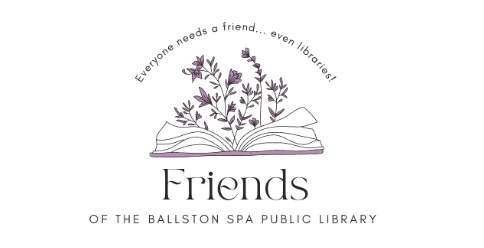 Minutes15 February 2024 / 6:00 PM / Ballston Spa LibraryMembership Data SheetAttendees:Danielle ThomsonChristine FitzpatrickShelley FentonAndy ManionLori AceeStan LockwoodAndrea SimpsonAgendaSecretary’s Report Motion to approve Stan and seconded by Lori. Treasurer's Report Summary 1.  BalancesChecking $3,559.29Savings $197,196.342.  Total raised from the Dan Bergren concert was $600 (575 cash, 25 Venmo)3.  Donations continue to come in here and there4.  I updated the website with a full list of donors as of early January.  Gone are the lists by month, it's now one full alpha list.5.  Latest invoice from Paul Mays for $6,550 that needs approval to payMotion to accept invoice Phase A1 - motion passed.6.  Patty Tesch - Treasurer of the Library Board is trying to pull together people to figure out how we all proceed with the anticipated receipt of state grants in advance of breaking ground. Who will pay for what as invoices start to come in? Who makes those decisions?  Who keeps track of it all?  To be determinedVillage has a new treasurer Melissa McCann (currently), Rebecca Little.Paul Mays - Right now bills are out for architect plans and soon things will go out for bid. Currently, invoices are not itemized from Mays, when invoices come in, any grant administrator/grantor, will want them itemized. Jason Buczek (library board), Andrea, Lori and Christine will take a call with Paul Mays on February 20th at 4:30 to discuss how this might be handled as we move forward. Grants$304,000 grants for the fiscal yearKnight Foundation $75,000 declined.Lynn Foundation, $150,000 declined.Will go back to former foundations but the Friends/Library will need to spend down what we have received before going back to request additional funding.A request will be made of the Ballston Spa National Banks $25,000. A letter will be going out tomorrow.The Southern Adirondack Library Association (SALS) grant announcement should be coming out soon. It was expected December/JanuaryLori is looking for information to be added to or edited from the Friends of the Library on the Ballston Spa Library website. She asks that people look at the site and let her know of possible additions/deletions. EventsDan Levine “Book Collecting 101”Thursday, March 7, 6:30 at the Ballston Spa Public Library Community RoomSet up Lori, Mandy and Danielle, Andy. Time 4:30 p.m.Light refreshments needed. This is the donation list.Small waters - StanCoffee - Andy will bring a coffee urn.Lori- fruitDanielle and Mandy – veggie/cheese assortmentShelley and Christine - CookiesHDMI cord - Shelley Lori - Sign Up SheetsPossible EventsPoetry Program - Committee on the Arts 3/31 submissions, contest April – Suggested by Pat Burnham.Christine will contact Kate VanBuren for further information.Book swap.Local author event - Local author Tim Starr for local history - Friends of the Kayaderosseras (FoK) possible joint event - Lori will contact FoK.Book Trivia Night – Lori has a contact who may be willing to do this. She will reach out to her.No Membership ConcernsLink to CalendarNext Meeting Thursday, March 21st, 6:00 PM - Library Community Room